INSTRUÇÕES AO CANDIDATO (A)A prova possui 05 (cinco) questões de Língua Portuguesa, 05 (cinco) questões de Conhecimentos Gerais e Atualidades e 10 (dez) de Conhecimentos Específicos totalizando 20 (vinte) questões objetivas de múltipla escolha, sendo que somente uma das 4 (quatro) assertivas está correta.A prova terá duração de 03 (três) horas, das 09h:00 as 12h:00.Não é permitido em hipótese alguma o uso de qualquer meio de auxilio na resposta da prova, senda passível de eliminação o/a candidato flagrado utilizando equipamento eletrônico ou outro meio alternativo previsto neste edital.Interpretação faz parte da prova. Portanto se tiver alguma dúvida com relação a alguma das questões, terá tempo hábil para propor recurso, conforme previsão expressa no Edital.Além deste caderno, você receberá a grade de respostas. Caso não tenha recebido a referida grade, peça-a ao(s) fiscal(ais).Na grade de respostas atribuir-se-á pontuação zero a toda a questão com mais de uma alternativa assinalada, ainda que dentre elas se encontre a correta. Da mesma forma, atribuir-se-á pontuação zero a toda a questão em branco (sem alternativa assinalada) ou com rasuras. Veja a seguinte orientação para o preenchimento da grade de respostas:O tempo disponível para esta prova, incluindo o preenchimento da grade de respostas, é de 03 (três) horas. Reserve tempo razoável (de  20 minutos finais) para o preenchimento da grade de respostas, que deve fazê-lo com caneta esferográfica transparente, de tinta preta ou azul. Ao assinar a grade de respostas tenha o cuidado de que sua assinatura seja feita no retângulo apropriado, sem sair daquele limite.Se precisar ausentar-se, temporariamente, da sala, como, por exemplo, para ir ao banheiro levante o braço, sinalizando ao(s) fiscal(ais). Somente saia após autorização e acompanhado de membro da equipe de aplicação das provas.Qualquer desvio de conduta ou ação não prevista ou proibida pelo Edital implica na sua exclusão do Processo Seletivo.Quando terminar, tendo já decorrido uma hora do início da prova, entregue ao fiscal o Caderno de Prova e a Grade de Resposta. Aguarde sua conferência antes de retirar-se da sala.Conforme determinado no Edital, após entregar o Caderno de Prova e a Grade de Respostas, você deve deixar o local de aplicação da prova (deixar a escola), sem se comunicar com outros candidatos.O Gabarito preliminar divulgado, amanhã, a partir das 18 horas, na internet no sítio  www.saudades.sc.gov.br.“Não possuímos virtudes antes de as colocar em prática”. (Aristóteles)BOA SORTE!QUESTÕES DE LINGUA PORTUGUESA1 - Um dos complexos estuarinos mais importantes do País está morrendo. Em parte das lagoas já não se encontram mais as grandes e suculentas ostras, os siris tradicionais por seu coral e também o caranguejo. Sem falar na ausência que mais atinge os pescadores, a dos próprios peixes. Eles afirmam que existem mais pescadores do que peixe para ser pescado. No trecho da Mundaú, que vai do cais da lancha no dique estrada até ao papódromo, não existe quase mais vida lacunar. É só lixo, e lixo, e lixo. E os peixes que ainda sobrevivem não são bons para o consumo  (O Jornal, 28/02/2010).Considerando-se aspectos da norma-padrão da língua portuguesa, a oração “Eles afirmam que existem mais pescadores do que peixe” aceita a seguinte reescrita:Eles afirmam: há mais pescadores do que peixe.Eles afirmam que devem haver mais pescadores do que peixe.Eles afirmam: existe mais pescadores do que peixeEles afirmam que deve existir mais pescadores do que peixe2 - (UFRGS) Considere as seguintes afirmações sobre morfologia:I. As palavras "incerto", "impreciso" e "irreversível" apresentam um mesmo prefixo.
II. As palavras "enlouquecem" e "encontrar" apresentam um mesmo prefixo.
III. As palavras "consequências" e "consumo" possuem o mesmo radical.Quais das assertivas está correta:a) Apenas I. 
b) Apenas II.
c) Apenas III .
d) Todas as assertivas estão corretas.
3 - A preposição está corretamente empregada nas frases, EXCETO na alternativa:a) Os jovens formulam perguntas sobre a utilidade das profissões. 
b) É frequente a comunicação entre os jovens e seus orientadores. 
c) Verificam-se esforços sobre uma melhor orientação vocacional. 
d) O orientador faz uma advertência a vários jovens. 
4 - (EEAR) Se ao menos ______ a confusão que aquilo ia dar! Mas não pensou, não ______, e ______ na briga que não era sua. a) Prevesse - conteu – interviu. 
b) Previsse - conteve – interviu. 
c) Previsse - conteve – interveio. 
d) Prevesse - conteve – interveio. 5 - A ocorrência de interinfluências ______ a concluir que nem o indivíduo nem a sociedade ______ dispensar um ao outro.
______ razões para se acreditar nisso.a) Levam-nos - podem - Existem bastantes. 
b) Leva-nos - pode - Existem bastante. 
c) Leva-nos - pode - Existem bastantes. 
d) Leva-nos - podem - Existe bastantes.QUESTÕES DE CONHECIMENTOS GERAIS E ATUALIDADES06 - O Censo 2010 confirma a tendência de envelhecimento da população brasileira. Os dados indicam que o Brasil deixará de ser um país jovem em 30 anos passando a ser um país adulto. Segundo o Censo os fatores de envelhecimento da população seriam:I – Aumento da expectativa de vida;II – Redução da taxa de fecundidade;III – Movimentos migratóriosEstá  correta a assertiva:a) Apenas I;b) Apenas II;c) Apenas I e III;d) Todas as assertivas estão corretas;07 - Analise as afirmativas a seguir e assinale a correta:I – Os recentes deslizamentos das encostas de morros que causaram centenas de mortes na serras do Rio de Janeiro, entre outros fatores, podem ser ligados ao fenômeno dos “extremos climáticos”.II – Fortes chuvas, condições geológicas específicas, e ocupação irregular do solo, estão entre os fatores que explicam o desastre.III – Catástrofes climáticas, já habituais no Brasil, como o “Furação Catarina”, e seguidos deslizamentos de encostas de morros, expõe a falta de infra-estrutura adequada para enfrentar o problema.Está  correta a assertiva:a) apenas I;b) apenas II;c) apenas III;d) Todas as assertivas estão corretas;08 - O Brasil nunca deixou de ter pobres, eles mudaram de lugar. Até a primeira metade do século XX, a população de menor renda do país estava localizada, em sua maioria, no campo. Na atualidade, a grande concentração de população de baixa renda encontra-se:Nas áreas centrais das cidades.Na Região Amazônica.Nos municípios da periferia das Zonas Metropolitanas.Nos estados da Região Centro-Oeste.09 – A câmara Municipal de Vereadores de Saudades/SC é composta por quantos vereadores titulares;a) Cinco.b) Sete.c) Nove.d) Doze.10 – Qual é o clima predominante no Município de Saudades;Tropical.b) Semi - Aridoc) Polard) SubtropicalQUESTÕES DE CONHECIMENTOS ESPECÍFICOS11 - O que é muda vocal. a) É uma mudança no registro da voz humana que acontece na puberdade. b) É a consolidação da classificação vocal de um cantor após várias aulas de canto. c) É o processo de classificação vocal de um cantor. d) É uma disfonia causada pelo excesso da utilização da voz. 12 - Sobre o sussurro, é CORRETO afirmar. a) Trata-se de uma excelente forma de repouso vocal. b) Aumenta o esforço vocal. c) Diminui o esforço vocal. d) É indiferente.13 - Para participar de um grupo vocal popular, o cantor precisa. a) Procurar uma técnica que proponha a sua distinção dos outros componentes do grupo. b) Manter a sua técnica de origem, adequando-se ao grupo e equalizando sua voz com a dos outros. c) Manter a sua técnica de origem, buscando sempre cantar mais forte, quando não se escuta bem. d) Procurar não ouvir os outros componentes para não correr o risco de perder a sua linha melódica.14 - O canto popular permite ao profissional uma maior flexibilidade na escolha do repertório (desde que este não tenha sido escrito para ser cantado por um personagem específico, como acontece em musicais, óperas populares, trilhas de teatro e cinema e outros). Essa mobilidade é decorrente da; a) Possibilidade de transposição das tonalidades, o que não é possível, de forma alguma, no canto erudito. b) Tessitura das composições populares, que nunca atinge mais do que uma oitava e não exige do cantor uma extensão grande. c) Possibilidade de transposição de tonalidades e adequação de gêneros (masculino e feminino), algo que também é aceito no canto erudito, dentre outros fatores. d) Ausência de gêneros (masculino e feminino) nas letras de canções populares.15 - É necessário entender que o canto popular, em relação ao lírico, é mais livre quando se trata de dicção. Há cantores que articulam mais do que outros. Entretanto, a importância da articulação é opinião unânime entre os profissionais da voz, populares ou líricos (e, principalmente, fonoaudiólogos). Há dois princípios que contribuem para o uso efetivo e otimizado dos articuladores vocais em qualquer idioma ou estilo musical. Marque a alternativa que contém esses dois princípios. a) Primeiro, o movimento dos articuladores deve ser ágil e sem tensão; segundo, os movimentos articulatórios devem ser bem definidos, para que o canto adquira a clareza da fala. b) Primeiro, somente as vogais devem ser ágeis, e as consoantes, bem tensionadas; segundo, os movimentos articulatórios não necessitam de boa definição, já que a música fala por si só. c) Primeiro, o movimento dos articuladores deve ser lento, qualquer que seja o ritmo e sempre bem tensionado; segundo, o movimento articulatório só deve ser definido nas consoantes. d) Primeiro, não é necessária articulação, uma vez que se tem o recurso da sonorização; segundo, a sonorização amplia o som das consoantes.16 - Entre homens e mulheres, as vozes são classificadas, basicamente (sem considerar as vozes de sopranistas e contratenores), da mais aguda à mais grave, da seguinte maneira: a) Soprano, contralto, meio-soprano, tenor, barítono e baixo. b) Soprano, meio-soprano, tenor, contralto, baixo e barítono. c) Soprano, tenor, contralto, barítono, meio-soprano e baixo. d) Soprano, meio-soprano, contralto, tenor, barítono e baixo.17 - A classificação vocal de um aluno iniciante deve obedecer aos seguintes princípios: a) Extensão, estrutura física e tessitura, apenas. b) Extensão, tessitura, timbre e ponticelos (pontos de transição), entre outros. c) Somente os ponticelos (pontos de transição), pois é o principal ponto a ser trabalhado neste aluno. d) O timbre por si só já determina a extensão e a tessitura de um aluno iniciante.18 - O acorde do segundo compasso pode ser encontrado nos seguintes graus e tonalidades, exceto. a) IIº grau, tonalidade de Si maior. b) I º grau, tonalidade de Dó # menor. c) VIº grau, tonalidade de Mi maior.d) IIº grau, tonalidade de Si menor.19 - A tonalidade de Si maior e seu homônimo têm respectivamente armaduras com a) 4 sustenidos e 2 sustenidos. b) 5 sustenidos e 5 bemóis. c) 5 sustenidos e 2 sustenidos.d) 5 sustenidos e 3 sustenidos.20 - Sobre intervalos, assinale a alternativa correta. a) A quinta justa é formada por três tons. b) A sexta maior é formada por três tons e um semitom. c) A segunda menor é formada por um tom. d) A sétima maior é formada por cinco tons e um semitom.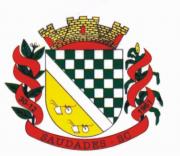 Estado de Santa CatarinaMUNICÍPIO DE SAUDADESPROCESSO SELETIVO – EDITAL Nº 001/2016DATA DA REALIZAÇÃO: 06.03.2016CADERNO DE PROVA – Questões ObjetivasCARGO: PROFESSOR DE MÚSICA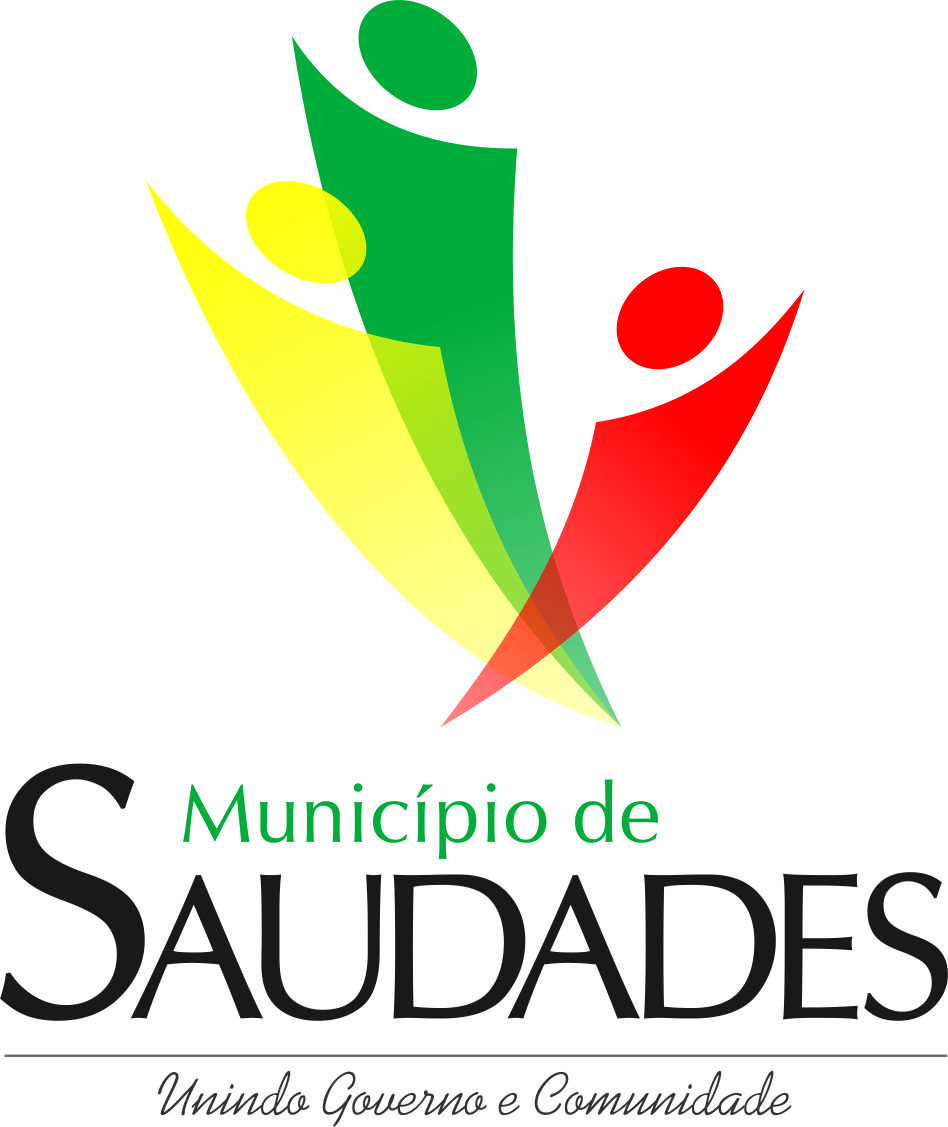 Nome do Candidato (a) .............................................................................................................................................................................................................AssinaturaForma CORRETA de preenchimento:Forma ERRADA de preenchimento: